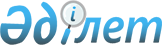 Об утверждении ставок платы за эмиссии в окружающую среду на 2015 год по Северо-Казахстанской области
					
			Утративший силу
			
			
		
					Решение Северо-Казахстанского областного маслихата от 14 июля 2015 года N 36/5. Зарегистрировано Департаментом юстиции Северо-Казахстанской области 12 августа 2015 года N 3347. Утратило силу в связи с истечением срока действия (письмо руководителя аппарата маслихата Северо-Казахстанской области от 12 января 2016 года N 2.1-11/6)      Сноска. Утратило силу в связи с истечением срока действия (письмо руководителя аппарата маслихата Северо-Казахстанской области от 12.01.2016 года N 2.1-11/6).

      В соответствии с пунктом 9 статьи 495 Кодекса Республики Казахстан от 10 декабря 2008 года "О налогах и других обязательных платежах в бюджет" (Налоговый кодекс) и пунктом 5 статьи 6 Закона Республики Казахстан от 23 января 2001 года "О местном государственном управлении и самоуправлении в Республике Казахстан" Северо-Казахстанский областной маслихат РЕШИЛ:

      1. Утвердить ставки платы за эмиссии в окружающую среду на 2015 год по Северо-Казахстанской области согласно приложению.

      2. Настоящее решение вводится в действие по истечении десяти календарных дней после дня его первого официального опубликования.

 Ставки платы за эмиссии в окружающую среду на 2015 год по Северо-Казахстанской области      1. Ставки платы определяются исходя из размера месячного расчетного показателя, установленного на соответствующий финансовый год законом о республиканском бюджете (далее - МРП)

      2. Ставки платы за выбросы загрязняющих веществ от стационарных источников составляют:

      3. Ставки платы за выбросы загрязняющих веществ от сжигания попутного и (или) природного газа в факелах, осуществляемого в установленном законодательством Республики Казахстан порядке, составляют:

      4. Ставки платы за выбросы загрязняющих веществ в атмосферный воздух от передвижных источников составляют:

      5.Ставки платы за сбросы загрязняющих веществ составляют:

      6. Ставки платы за размещение отходов производства и потребления составляют:

      6-1. Ставки платы за размещение серы составляют 7,54 МРП за одну тонну. 

      7.Коэффициент применяются:

      1) для субъектов естественных монополий за объем эмиссий, образуемый при оказании коммунальных услуг, и энергопроизводящих организаций Республики Казахстан к ставкам платы:

      пунктом 2, – 0,3;

      пунктом 5, – 0,43;

      строкой 1.3.3. пункта 6, – 0,05;

      2) для полигонов, осуществляющих размещение коммунальных отходов, за объем твердо-бытовых отходов, образуемый физическими лицами по месту жительства, к ставке платы, установленной строкой 1.1. пункта 6, – 0,2.

      8. Коэффициенты, предусмотренные пунктом 7 настоящего решения не распространяются на платежи за сверхнормативный объем эмиссий в окружающую среду.

      9. За эмиссии в окружающую среду сверх установленных нормативов ставки платы, увеличиваются в десять раз.


					© 2012. РГП на ПХВ «Институт законодательства и правовой информации Республики Казахстан» Министерства юстиции Республики Казахстан
				
      Председатель XXXVI сессии
Северо-Казахстанского
областного маслихата

С. Махметов

      Секретарь
Северо-Казахстанского 
областного маслихата

К. Едресов
Приложение к решению Северо-Казахстанского областного маслихата от 14 июля 2015 года № 36/5№

п/п

Виды загрязняющих веществ

Ставки платы за 1 тонну, (МРП)

Ставки платы за 1 килограмм, (МРП)

1

2

3

4

1.

Окислы серы 

20

2.

Окислы азота

20

3.

Пыль и зола

10

4.

Свинец и его соединения

3986

5.

Сероводород

124

6.

Фенолы

332

7.

Углеводороды

0,32

8.

Формальдегид 

332

9.

Окислы углерода

0,32

10.

Метан

0,02

11.

Сажа

24

12.

Окислы железа

30

13.

Аммиак

24

14.

Хром шестивалентный

798

15.

Окислы меди

598

16.

Бенз(а)пирен 

996,6

№

п/п

Виды загрязняющих веществ

Ставки платы 

за 1 тонну (МРП) 

1

2

3

1.

Углеводороды

4,46

2.

Окислы углерода

1,46

3.

Метан

0,08

4.

Диоксид серы

20

5.

Диоксид азота

20

6.

Сажа

24

7.

Сероводород

124

8.

Меркаптан

19932

№

п/п

Виды топлива

Ставка за 1 тонну использованного топлива (МРП)

1

2

3

1.

Для неэтилированного бензина

0,66

2.

Для дизельного топлива

0,9

3.

Для сжиженного, сжатого газа, керосина

0,48

№

п/п

Виды загрязняющих веществ

Ставки платы за 1 тонну (МРП)

1

2

3

1.

Нитриты

1340

2.

Цинк

2680

3.

Медь

26804

4.

Биологическая потребность в кислороде 

8

5.

Аммоний солевой

68

6.

Нефтепродукты

536

7.

Нитраты

2

8.

Железо общее

268

9.

Сульфаты (анион)

0,8

10.

Взвешенные вещества

2

11.

Синтетические поверхностно-активные вещества

54

12.

Хлориды (анион)

0,2

13.

Алюминий

54

№

п/п

Виды отходов

Ставки платы (МРП)

Ставки платы (МРП)

№

п/п

Виды отходов

за 1 тонну

за 1 гигабек-керель (Гбк)

1

2

3

4

1.

За размещение отходов производства и потребления на полигонах, в накопителях, санкционированных свалках и специально отведенных местах:

1.1.

Коммунальные отходы (твердые бытовые отходы, канализационный ил очистных сооружений)

0,38

1.2.

Отходы с учетом уровня опасности, за исключением отходов, указанных в строке 1.3 настоящего пункта

1.2.1.

"красный" список

14

1.2.2.

"янтарный" список

8

1.2.3.

"зеленый" список

2

1.2.4.

не классифицированные

0,9

1.3.

Отходы, по которым при исчислении платы не учитываются установленные уровни опасности:

1.3.1.

Отходы горнодобывающей промышленности и разработки карьеров(кроме добычи нефти и природного газа):

1.3.1.1

вскрышные породы 

0,004

1.3.1.2

вмещающие породы 

0,026

1.3.1.3

отходы обогащения 

0,02

1.3.1.4

шлаки, шламы 

0,038

1.3.2

Шлаки, шламы, образуемые на металлургическом переделе при переработке руд, концентратов, агломератов и окатышей, содержащих полезные ископаемые, производстве сплавов и металлов

1.3.3

зола и золошлаки

0,66

1.3.4

отходы сельхозпроизводства, в том числе навоз, птичий помҰт

0,002

2.

За размещение радиоактивных отходов, в гигабеккерелях (Гбк):

2.1.

Трансурановые

0,76

2.2.

Альфа-радиоактивные 

0,38

2.3.

Бета-радиоактивные

0,04

2.4.

Ампульные радиоактивные источники

0,38

